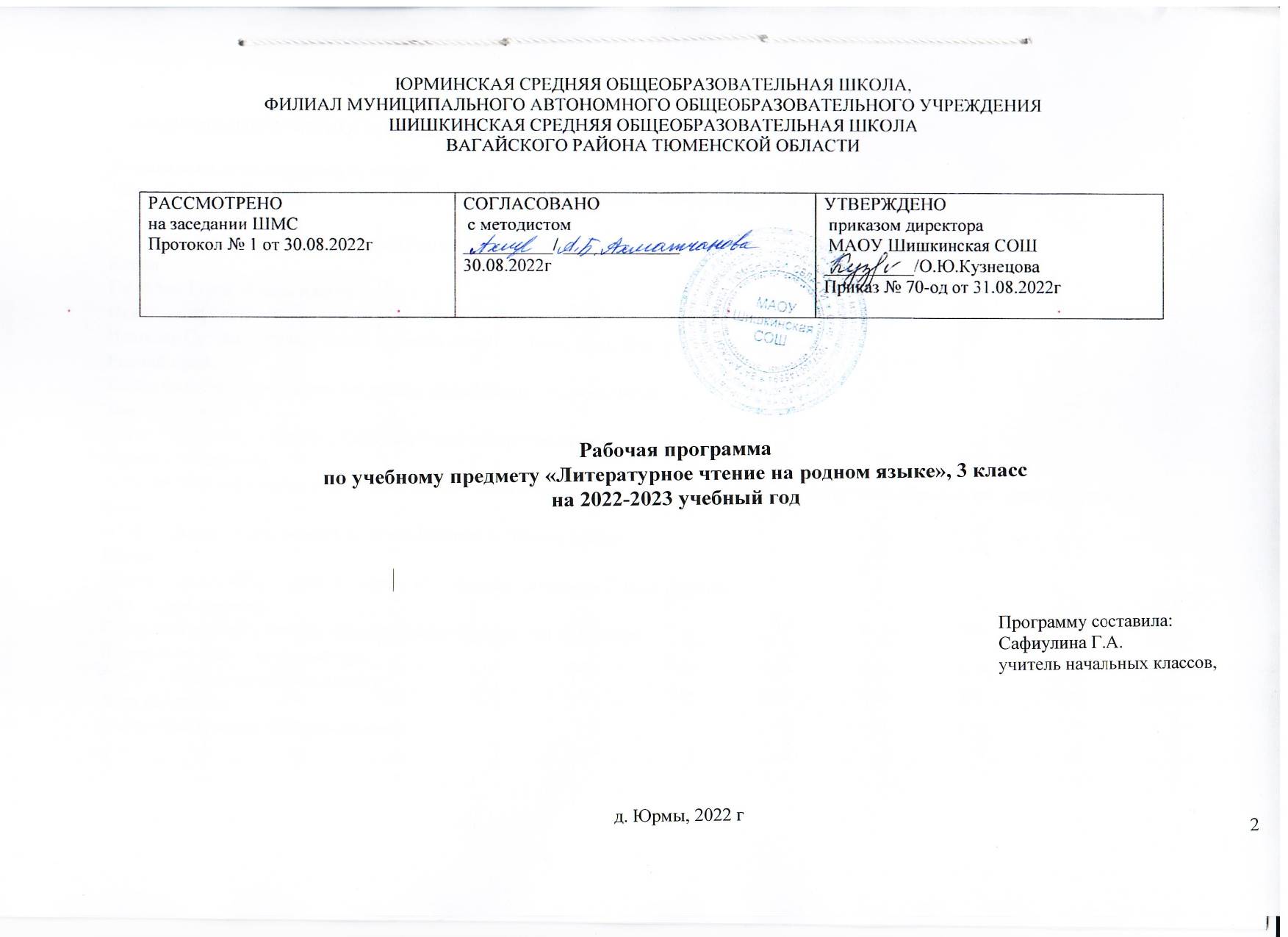 СОДЕРЖАНИЕ УЧЕБНОГО ПРЕДМЕТАДо свидания лето, здравствуй, школа!Разиль Валиев «До свидания, лето»,Мажит Гафури «Книга и дети», Газинур Морат «Родной язык».Жемчужины собираюПо следам сказок, «Кто победитель?» (татарская народная сказка)БасниГабдулла Тукай «Пчела и мухи».Осень наступает.Ильгизар Султан «Осень», Фанис Яруллин «Козге табын», Муса Джалиль «Праздник урожая».Родной край.Резеда Валиева «Самая красивая земля», Лябиб Лерон «Татар баласы».Зима наступаетФатих Хусни «Первый снег», Габдулла Тукай «Жир йокысы».Правила поведенияАбдулла Ахмет «Мальчики не поняли», Ахсан Баянов «Доброта возвращается», Васима Хайруллина.Правила поведения за столом.Семья.Абдулла Алиш «Утлы йомырка», Муса Джалиль «Себерке экияте».Весна.Шявкят Галиев «Жиргэ язны кем китерэ?», Гильмия Тагирова «Тополь Дании».Мы – друзья сказок.Габдулла Тукай «Су анасы», Абдулла Алиш «Чукмар белэн Тукмар»В здоровом теле – здоровый дух. Сания Ахметзянова «Урнэк алыйк» Лето наступает.Марзия Файзуллина «Наступило лето»ПЛАНИРУЕМЫЕ ОБРАЗОВАТЕЛЬНЫЕ РЕЗУЛЬТАТЫкурса родного (татарского) литературного чтения	обеспечивает реализацию следующих личностных, метапредметных и предметных результатов:Личностные результатыиспытывать чувство гордости за свою Родину, российский народ и историю России при работе с текстами об истории и культуре нашей страны, древних и современных городах, известных людях;осознавать свою этническую и национальную принадлежность;относиться с уважением к представителям других народов;уважительно относиться к иному мнению;понимать практическую значимость получаемых знаний по татарскому языку;соблюдать правила поведения на уроке и в классе;развивать навыки сотрудничества с одноклассниками и со взрослыми;конструктивно разрешать проблемные ситуации;оценивать свои успехи в освоении языка.сформировать целостный социально ориентированный взгляд на мир в его органичном единстве и разнообразии природы, народов, культур и религий; воспринимать окружающий мир как единый «мир общения»;эффективно общаться с окружающим миром (людьми, природой, культурой) для успешной адаптации в обществе;сформировать и использовать свои коммуникативные и литературно-творческие способности;осваивать духовно-нравственные ценности при работе с текстами о мире, обществе, нравственных проблемах;стремиться совершенствовать свою речь и общую культуру;сформировать эстетические чувства при работе с поэтическими и прозаическими произведениями. Метапредметные результатыРегулятивные:ориентироваться в пространстве учебника с помощью знаков навигации;понимать цели и задачи учебной деятельности;находить ответы на проблемные вопросы;самостоятельно оценивать свои достижения или промахи; Познавательные:пользоваться знаково-символическими средствами в учебных целях (схема речевого общения, рисунок-схема состава слова, рисунок- схема частей речи);пользоваться справочной литературой (словарями); Коммуникативные:развивать логическое мышление при сравнении различных языковых единиц (слово, словосочетание, предложение; главные и второстепенные члены предложения и др.) и при классификации языковых единиц по различным критериям;развивать речь при анализе художественных и научных текстов и при составлении собственных текстов различных видов.Предметные результатыОбучающийся научится:понимать, что язык является главным средством общения людей, помогающее выразить мысли и чувства;относиться к татарскому языку как к великой ценности и культурному достоянию народа;анализировать речевую модель общения: речь партнера (собеседника) по общению, цель и тему общения, его результат;понимать речевые задачи общения: что-то сообщить (проинформировать, известить), одобрить (поддержать, похвалить, согласиться, подтвердить), возразить (оспорить, покритиковать, убедить), объяснить (уточнить, побудить, доказать, посоветовать, воодушевить);выбирать языковые средства в зависимости от ситуации общения;контролировать и корректировать своё высказывание в зависимости от ситуации общения;правильно использовать в общении вспомогательные средства: мимику, жесты, выразительные движения, интонацию, логические ударения, паузы в соответствии с культурными нормами;различать диалогическую и монологическую речь;составлять диалоги, основанные на известных правилах продуктивного общения;составлять устные тексты различных типов: повествование, описание, рассуждение;пересказывать текст с помощью опорных слов, с ориентировкой на главную мысль высказывания;писать изложения по составленному плану;составлять рассказы по серии картинок, на предложенную тему, по личным впечатлениям.Обучающийся получит возможность научиться:делать самостоятельные выводы;находить выход из проблемных ситуаций;определять цель и дидактическую значимость предлагаемых учебных заданий;выступать в разных ролевых функциях (учитель — ученик), предусмотренных заданиями;совершенствовать свою устную речь на фонетическом, лексическом и синтаксическом уровнях;говорить выразительно, понятно, логично, чётко формулируя мысль в словесной форме; говорить связно в нормальном темпе, соблюдая необходимые нормы орфоэпии;делать полный и краткий пересказ текста;устранять в текстах шаблонные фразы и выражения, передавать своё отношение к высказанному;совершенствовать культуру речевого общения: соблюдать нормы речевого этикета, уметь выразить просьбу, пожелание, благодарность, извинение; уметь поздравить или пригласить друзей, вести разговор по телефону, правильно обратиться к собеседнику;соблюдать культуру письменного общения: писать буквы, предложения в соответствии с правилами русской графики и орфографии, соблюдать аккуратность в ведении записей, чёткость и аккуратность выполнения письменных работ.Тематическое планирование, в том числе с учетом рабочей программы воспитания, с указанием количества часов, отводимых на освоение каждой темы.№ п/пТема урокаКол- во часовИспользование электронных (цифровых) образовательных ресурсов, являющихся учебно – методическими материалами, содержание которых соответствуетзаконодательству об образованииВоспитательная направленность (воспитательная цель урока)1До свидания, лето, здравствуй, школа! Разиль Валиев «До свидания, лето»,Мажит Гафури «Книга и дети»,3https://pedsovet.su/load/294-1-0- 28305https://nsportal.ru/shkola/rodnoy-Неприятие любых форм поведения, направленных наГазинур Морат «Родной язык». Жемчужины собираюyazyk-i- literatura/library/2017/02/03/mzh it-gafuri-tormysh-yulyпричинение физического и морального вреда другим людям2Устное народное творчество. По следам сказок, «Кто победитель?» (татарская народная сказка)3https://www.livelib.ru/work/1004 723482-kto-pobeditel-tatarskaya- skazkaСтремление к самовыражению в разных видах художественной деятельности3Басни. Габдулла Тукай «Пчела и мухи».2http://gabdullatukay.ru/rus/works/prose/1906-god-prose/pchela-i- muhi-perevod-v-dumaevoj- valievoj/Бережное отношение к физическому и психическому здоровью4Осень шагает по золотой тропинке. Ильгизар Султан «Осень», Фанис Яруллин «Козге табын», Муса Джалиль «Праздник урожая». Родной край.3https://pesni-detskie.ru/12790- detskie-tatarskie-kozge-tabyn- minus.htmlhttps://nsportal.ru/shkola/vneklas snaya- rabota/library/2019/10/15/musa- zhlilОсознание ценности труда в жизни человека и общества, ответственное потребление и бережное отношение к результатам труда, навыки участияв различных видах трудовой деятельности, интерес к различным профессиям5Родной край – золотая колыбель3https://slide-share.ru/rezeda-valeeva-odna-iz-yarkikh-zvezd-Стремление ксамовыражению вРезеда Валиева «Самая красивая земля», Лябиб Лерон «Татар баласы».tatarskoj-detskoj-literaturi-avtor- 406062https://nsportal.ru/nachalnaya- shkola/raznoe/2016/11/26/prezen tatsiya-zamana-balalary- yazuchysy-lbib-leronразных видах художественной деятельности6Земля укрылась белым одеялом. Фатих Хусни «Первый снег», Габдулла Тукай «Жир йокысы».3https://infourok.ru/prezentaciya- po-tatarskoy-literature-na-temu- fatih-husni-1710209.htmlhttp://gabdullatukay.ru/works/po em/1909/jir-jokysy/Бережное отношение к природе; неприятие действий, приносящих ей вред7Воспитанные люди всегда красивы. Абдулла	Ахмет	«Мальчики не	поняли»,	Ахсан	Баянов «Доброта возвращается», Васима Хайруллина. Правила поведения за столом.4https://www.rulit.me/authors/abd ulla-ahmedhttp://gabdullatukay.ru/tukay- prize/laureates/laureat- 1999/bayanov-ehsen- fethelbayan-uly-ehsen-bayan- yazuchy/https://tt.wikipedia.org/wiki/Вәс имә_ХәйруллинаПривитие любви к родному краю, к родному народу.8Родственные чувства в семье. Абдулла Алиш «Утлы йомырка», Муса Джалиль «Себерке экияте».3https://infourok.ru/dbi-uku- dresen-prezentaciya-utli- yomirka-a-alish-klass- 3830465.htmlhttps://vk.com/wall- 11256764_552Уважительное отношение в семье9Весенние узоры. Шявкят Галиев «Жиргэ язны кем китерэ?», Гильмия Тагирова «Тополь Дании».2https://fb.ru/article/449306/shauk at-galiev-tvorchestvo-biografiya- semyaОсознание своей этнокультурной и российской гражданской идентичности; сопричастность к прошлому, настоящему и будущему своей страны и родного края; уважение к своему и другим народам10Мы – друзья сказок. Габдулла Тукай «Су анасы», Абдулла Алиш «Чукмар белэн Тукмар»3https://infourok.ru/urok-g-tukaj- su-anasy-4485061.htmlhttps://urok.1sept.ru/articles/585 271Признание индивидуальности каждого человека11В здоровом теле - здоровый дух. Сания Ахметзянова «Урнэк алыйк»2https://nsportal.ru/nachalnaya- shkola/vospitatelnaya- rabota/2012/12/21/slamt-tnd- slamt-akylПроявление сопереживания, уважения и доброжелательности12Цветочное лето. Марзия Файзуллина «Наступило лето»2https://multiurok.ru/index.php/fil es/chyrshylarny-saklyik-m-rziia- f-izullinanyn-izh-aty.htmlНеприятие любых форм поведения, направленных на причинение физического и морального вреда другим людям13Урок-практикум «Что я узнал»1https://infourok.ru/itogoviy-test- po-literaturnomu-chteniyu-klass- tatarskaya-gruppa-1925818.htmlУважительное отношение и интерес к художественной культуре, восприимчивость к разным видам искусства, традициям и творчеству своего и других народов